Montague Area Public SchoolsEmergency Drill Documentation FormSchool Year 20-21Reporting School:	NBC     	
Drill # For The School Year:   #1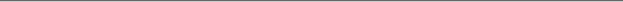 Type of Drill:__x_ Fire Drill (5 required; 3 drills in the fall, 2 in the remaining school year)
___  Tornado Safety Drills (2 required in the school year; 1 must be held in March)
___  Lock Down (3 required; 1 before December 1 & 1 after January 1)Time of Drill:  
*At least one drill is required to not be during class time.__X_ During class time
___ In between classes/during class changes*
___ Recess or lunch time*
___ Other time when a significant number of the students are gathered but not in the class room*Date of Drill:  ______10-7-2020________________	Time of Drill:  ____10:00____________Time Required to Evacuate/Shelter/Secure:  ____2:30	Total Number of Participants:  _228____Remarks/Observations:  ___________________________________________________________________________________________________________________________________________________________________________________________________________________________________________Name of School Principal (or designee): Jim Perreault_________Title:__________________________												    (if not conducted by Principal)If the drill was coordinated with agencies such as Law Enforcement, Fire Department, or Emergency Management Coordinator, list agency, name, title here.Agency:____________________________	Name:___________________________		Title:_______________Agency:____________________________	Name:___________________________		Title:_______________
